Your birthday	Fill in the circleAre you: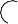 MaleFemaleWho do you live with most of the time? (Pick only one)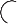 1 Mother and father4 Only father7 Other relative2  Only mother	Stepmother and father	Guardian or foster parent Mother and stepfather	Some with mother/some with father	Alone or with friends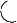 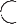 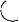 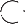 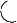 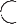 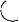 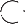 Are you Hispanic or Latino?Yes	2 NoWhat is your race? (Select one or more)American Indian/Alaska Native	Native Hawaiian or Other Pacific Islander	White Asian	Black or African American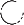 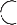 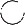 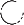 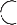 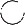 What grade are you in?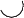 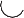 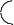 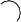 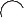 What grades do you generally get in school? (Pick only one)1 Mostly A’s (90-100)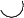 Mostly B’s (80-89)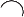 Mostly C’s (70-79)	D’s or lower (less than 60)Mostly D’s (60-69)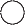 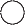 About how many days were you absent from school last year? (Pick only one)None	1-2 days	3-6 days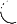 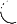 7-15 days16 or more daysCircle one:	Pre Survey	Post Survey1 3rd24th35th46th57th6 8th79th810th911th1012thDirections: Circle the word for each statement to tell us if you agree or disagree.Directions: Circle the word for each statement to tell us if you agree or disagree.Directions: Circle the word for each statement to tell us if you agree or disagree.Section ASection ASection A1. One way to get something done is to set a goal.AgreeDisagree2. You should give up if you are not good at something, such as playing a sport.AgreeDisagree3. There aren’t any steps to reaching your goals; you just have to try hard.AgreeDisagree4. Negative thoughts help push you towards your goals.AgreeDisagree5. Being a good listener is one way to show respect for others.AgreeDisagree6. Even if someone doesn’t say anything, you can tell how they feel.AgreeDisagree7. A person that is really angry cannot calm down.AgreeDisagree8. Thinking positively can turn a negative situation into a positive situation.AgreeDisagree9. Someone is a bully if they do something harmful or controlling once.AgreeDisagree10. One way to deal with a bully is to keep calm and walk away.AgreeDisagree11. You can use your face and body language to disapprove of bullying.AgreeDisagree12. You don’t need skills to be a good friend.AgreeDisagree13. If you ask questions during a conversation, it shows that you are not listening.AgreeDisagree14. The behavior of others can have an effect on our emotions.AgreeDisagree15. When someone gives you a compliment, you should try to act shy.AgreeDisagree16. Calmly explaining what someone is doing to bug you is a good way to get them to stop.AgreeDisagreeSection BSection BSection B17. It is always better to make decisions quickly.AgreeDisagree18. Predicting what will happen is the only step you need to take when you have a hard decision to make.AgreeDisagree19. A good way to refuse drugs and alcohol is to suggest something else to do.AgreeDisagree20. Advertisements are always true.AgreeDisagree21. Alcohol is not a drug.AgreeDisagree22. Drug use can affect the brain and other parts of the body.AgreeDisagree23. Tar is the addictive substance found in cigarettes.AgreeDisagree24. Cigarette smoking causes your heart to beat faster.AgreeDisagree25. People that smoke cigarettes can stop any time they want to.AgreeDisagreeDIRECTIONS: Circle the answer that best describes your thoughts or actions.DIRECTIONS: Circle the answer that best describes your thoughts or actions.DIRECTIONS: Circle the answer that best describes your thoughts or actions.DIRECTIONS: Circle the answer that best describes your thoughts or actions.Section CSection CSection CSection C26. Teachers at my school show us how the things we learn in class are helpful in real life.Never¿Sometimes¡Most of the time¬27. Teachers at my school give students a chance to make classroom rules.Never¿Sometimes¡Most of the time¬28. If a student was being bullied, I would tell a teacher.Never¿Sometimes¡Most of the time¬29. Most of the students at my school do their part when we work together on a group project.Never¿Sometimes¡Most of the time¬30. Most of the students in my school stop and think before they get too angry.Never¿Sometimes¡Most of the time¬31. If a student was being bullied, other students would try to stop the bully.Never¿Sometimes¡Most of the time¬32. Adults in my school protect students from being bullied.Never¿Sometimes¡Most of the time¬33. My teachers want us to talk to each other about the things that we are learning.Never¿Sometimes¡Most of the time¬34. My teachers ask me to explain my answers.Never¿Sometimes¡Most of the time¬35. I am proud of the things that I do in school.Never¿Sometimes¡Most of the time¬